Запустить программу по ярлыку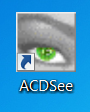 Проверяем настройки сканирования по File- Acquire setup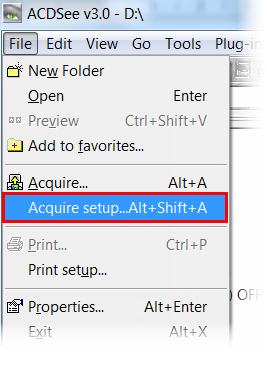 Должно быть так, как раз то, что обсуждали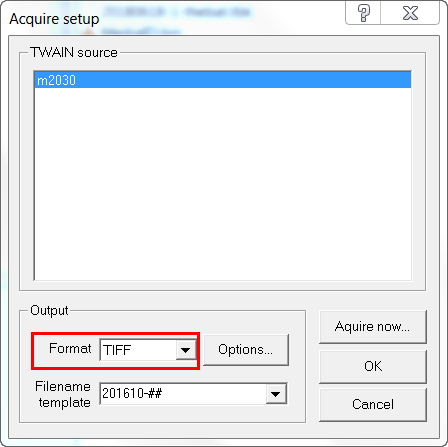 Здесь же кликаем по Options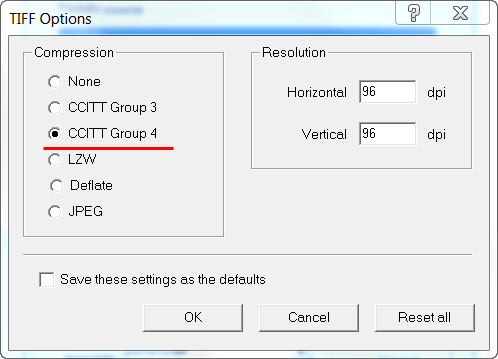 Чтобы начать сканирование, надо выбрать File – Acquire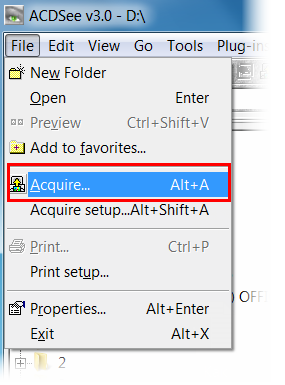 Можно еще раз проверить настройки и нажать Сканирование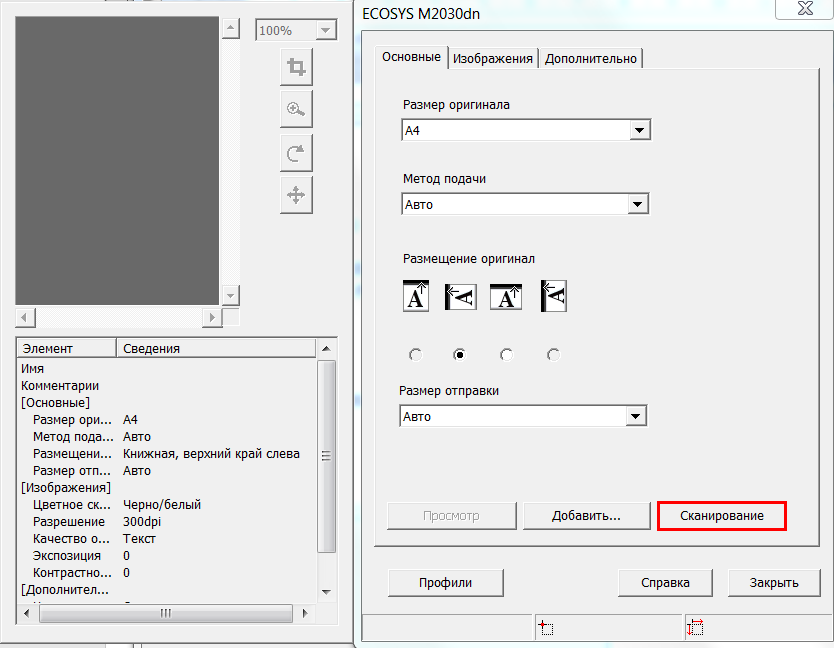 Выполняется сканирование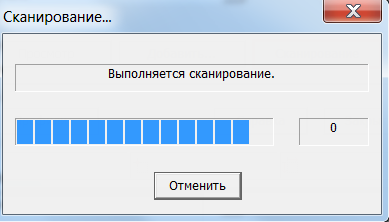 Сканирование выполнено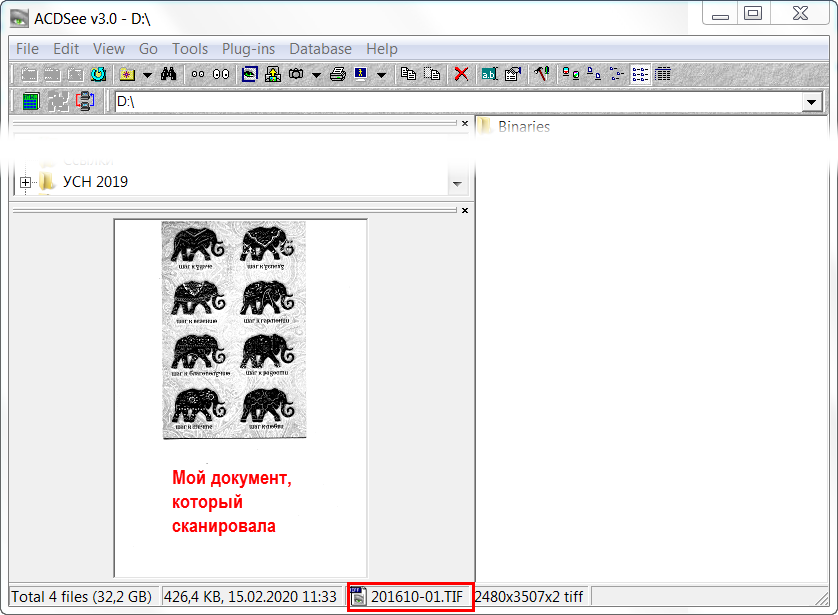 Можно найти свой документ там, где его сохранили. В моем случае это диск Д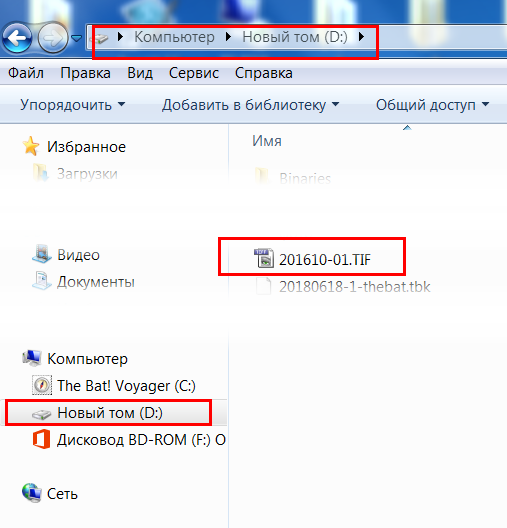 